lMADONAS NOVADA PAŠVALDĪBA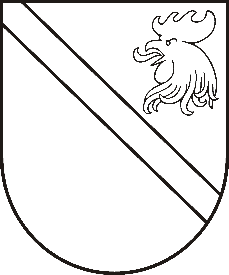 Reģ. Nr. 90000054572Saieta laukums 1, Madona, Madonas novads, LV-4801 t. 64860090, e-pasts: pasts@madona.lv ___________________________________________________________________________MADONAS NOVADA PAŠVALDĪBAS DOMESLĒMUMSMadonā2020.gada 30.decembrī						          	      		       Nr.556									       (protokols Nr.28, 8.p.)Par grozījumiem Madonas novada pašvaldības 27.12.2013. lēmumā Nr.840 “Par Vestienas pamatskolas nolikuma apstiprināšanu”Kopš 2020./2021.mācību gada izglītības iestādēs ir uzsākta jauna izglītības satura ieviešana, tādēļ izglītības iestādēm bija nepieciešams licencēt jaunajam izglītības standartam atbilstošas izglītības programmas. Līdz ar jaunā izglītības satura ieviešanu, mainījies arī normatīvais regulējums attiecībā uz skolēnu vērtēšanas sistēmu, kā arī ir precizējami citi nolikuma punkti attiecībā uz zīmogu lietošanu un izglītības iestādes padomes darbu. Ņemot vērā minēto, nepieciešams veikt grozījumus ar Madonas novada pašvaldības 27.12.2013. lēmumu Nr.840 (protokols Nr.28, 10.p.) “Par Vestienas pamatskolas nolikuma apstiprināšanu” apstiprinātajā Vestienas pamatskolas nolikumā.Saskaņā ar likuma “Par pašvaldībām” 21.panta 8.punktu, Izglītības likuma 22.panta pirmo daļu, Vispārējās izglītības likuma 9.panta otro daļu izglītības iestādes nolikumu, attiecīgi arī grozījumus tajā, apstiprina izglītības iestādes dibinātājs. Noklausījusies sniegto informāciju, ņemot vērā 14.12.2020. Izglītības un jaunatnes lietu komitejas atzinumu, atklāti balsojot: PAR – 17 (Andrejs Ceļapīters, Artūrs Čačka, Andris Dombrovskis, Zigfrīds Gora, Antra Gotlaufa, Artūrs Grandāns, Gunārs Ikaunieks, Valda Kļaviņa, Agris Lungevičs, Ivars Miķelsons, Valentīns Rakstiņš, Andris Sakne, Rihards Saulītis, Inese Strode, Aleksandrs Šrubs, Gatis Teilis, Kaspars Udrass), PRET – NAV, ATTURAS – NAV, Madonas novada pašvaldības dome NOLEMJ:Aizstāt nolikuma 1.punktā vārdus “vispārējās pamatizglītības programmas un pirmsskolas” ar vārdiem “pamatizglītības un vispārējās pirmsskolas”;Izteikt nolikuma 4.punktu šādā redakcijā:“4. Skola lieto zīmogu ar Madonas novada pašvaldības ģerboņa attēlu un pilnu izglītības iestādes nosaukumu. Uz iestādes izdotajiem dokumentiem, kas apliecina izglītības iegūšanu, lieto Madonas novada pašvaldības ģerboņa attēlu un pilnu izglītības iestādes nosaukumu.”;Izteikt nolikuma 6.punktu šādā redakcijā:“6. Skolas juridiskā adreses: Vestienas pamatskola, “Vestienas muiža”, Vestienas pagasts, Madonas novads, LV-4855.”;Papildināt nolikumu ar 5.1 punktu šādā redakcijā:“6.1 Iestādes īstenoto izglītības programmu īstenošanas adreses:6.11. vispārējās pirmsskolas izglītības programma – “Vāverītes”, Vestiena, Vestienas pagasts, Madonas novads, LV- 4855;6.12. pamatizglītības programma – “Vestienas muiža”, Vestiena, Vestienas pagasts, Madonas novads, LV–4855.”;Aizstāt nolikuma 8.punktā vārdus “valsts pamatizglītības standartā” ar vārdiem “noteikumos par valsts pamatizglītības standartu un pamatizglītības programmu paraugā”;Izteikt nolikuma 11.punktu šādā redakcijā:“11. Skola īsteno šādas izglītības programmas:11.1. pamatizglītības programmu, programmas kods 21011111;11.2. vispārējās pirmsskolas izglītības programmu, programmas kods 01011111;11.3. speciālās pamatizglītības programmu izglītojamajiem ar mācīšanās traucējumiem, programmas kods 21015611;11.4. speciālās pamatizglītības programmu izglītojamajiem ar garīgās attīstības traucējumiem, programmas kods 21015811.”;Aizstāt nolikuma 13.punktā vārdus “Iestādes padomes nolikums, Pedagoģiskās padomes nolikums” ar vārdiem “Pedagoģiskās padomes reglaments”;Aizstāt nolikuma 21.punktā vārdus “valsts pirmsskolas izglītības vadlīnijas” ar vārdiem “noteikumi par valsts pirmsskolas izglītības vadlīnijām un pirmsskolas izglītības programmu paraugi”;Svītrot nolikuma VII nodaļu un 34.punktu;Izteikt nolikuma 35. un 36.punktu šādā redakcijā:“35. Sabiedrības, pašvaldības un vecāku sadarbības nodrošināšanai Iestādē tiek izveidota Iestādes padome.36. Iestādes padome darbojas saskaņā ar Iestādes padomes darbību reglamentējošu normatīvo aktu, ko, saskaņojot ar Iestādes vadītāju, izdod pati padome.”.Domes priekšsēdētājs					         	         A.LungevičsS.Seržāne 26136230